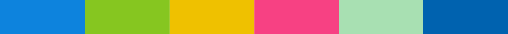 INVOICEINVOICE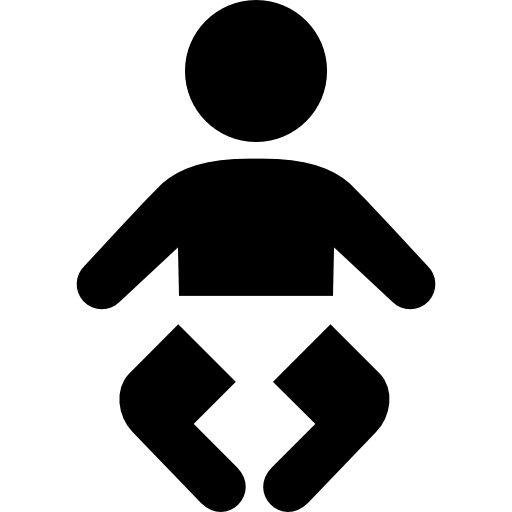 INVOICE NUMBER00001DATE OF ISSUEmm/dd/yyyyBILLED TO <YOUR NAME><YOUR ADDRESS>BILLED TO <YOUR NAME><YOUR ADDRESS>CHILDCARE PROVIDED BY:<NAME/AGENCY>
<ADDRESS>CHILDCARE PROVIDED BY:<NAME/AGENCY>
<ADDRESS>CHILDCARE PROVIDED BY:<NAME/AGENCY>
<ADDRESS>CHILDCARE PROVIDED BY:<NAME/AGENCY>
<ADDRESS>DATE OF SERVICE:CARE PROVIDED FOR:HOURLYCOSTNUMBER OF HOURSAMOUNT$01$0$01$0$01$0$01$0$01$0$01$0$01$0TOTAL$0AMOUNT RECEIVED:AMOUNT RECEIVED:$0SIGNATURE OF CARE PROVIDER:SIGNATURE OF CARE PROVIDER: